V časopisu Naš čas je objavljen članek o našem glasbeniku Timu Rogelšku in šolskem ansamblu - Ponosen nase in na DeklicoPesmi Deklica lahko prisluhnete na povezavi: https://www.youtube.com/watch?v=rDgXnB3ePMEBravo Tim. Bravo šolski ansambel. Članek si lahko preberete spodaj: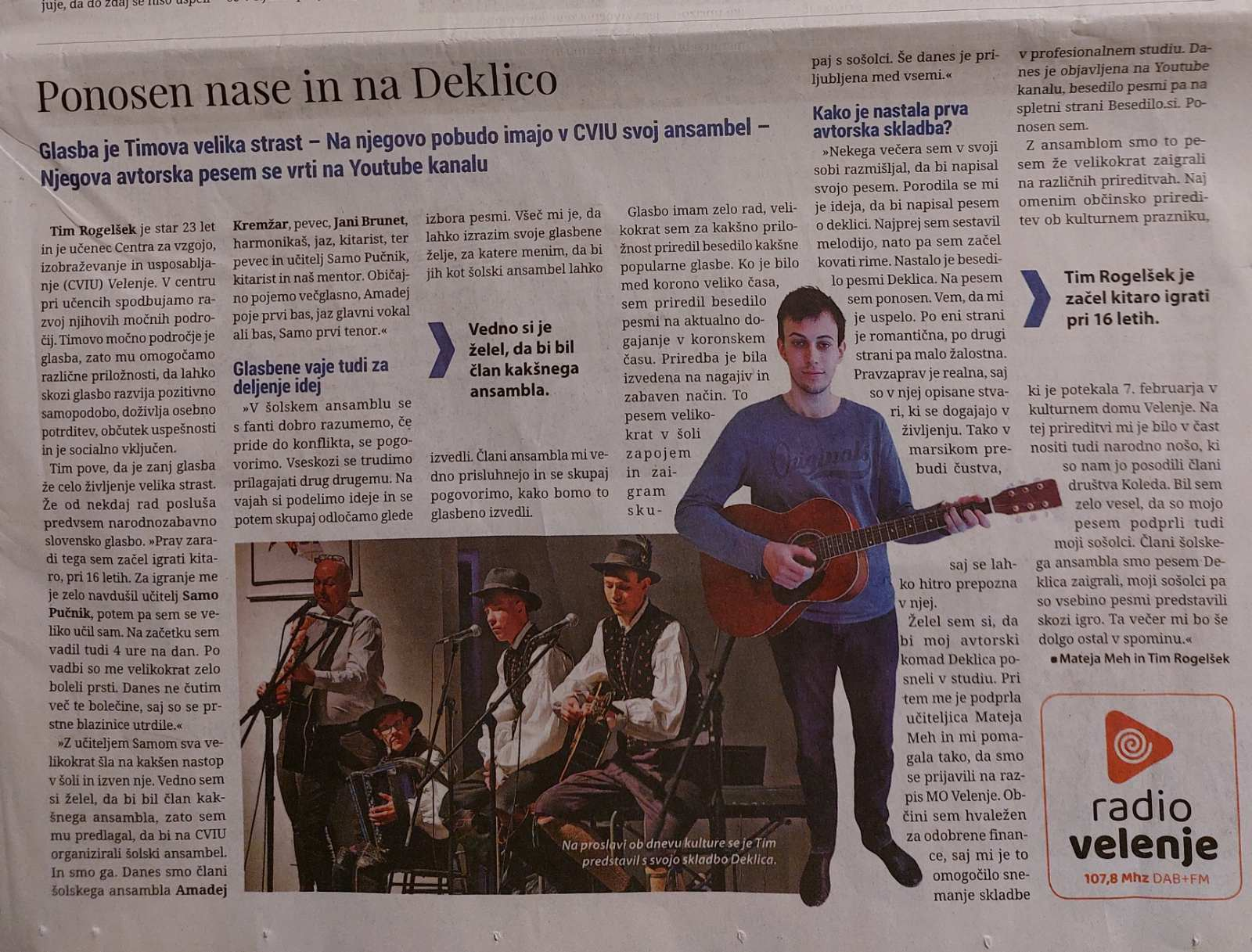 